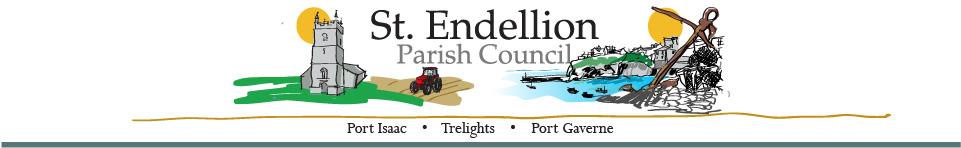 MINUTES OF THE FULL COUNCIL MEETING HELD AT ST ENDELLION HALL ON MONDAY 9th OCTOBER 2023 AT 7pm 
Signature: D Harrison (Clerk)	Date: 09/10/2023MinuteAgenda Items ActionPresent Cllrs Raynor (Chair), Williams, Kirkman, Dawe, Button, Webster, Symons, Collings, Hills, D. Harrison (Clerk), Divisional Member C. Mould
23/163Members’ DeclarationsPecuniary/Registerable Declarations of Interests – Members must declare an interest, which has been declared on their Register of Financial Interests form, relevant to the agenda.NONE.Non-registerable Interests – Members must declare non-pecuniary interests at the start of the meeting or whenever the interest becomes apparent.NONE.Declaration of Gifts – Members are reminded they must declare any gift or hospitality with a value in excess of fifty pounds.NONE.Dispensations – Members to consider any written requests for dispensations.NONE.23/164ApologiesC&M S Ms. Jon, Vice Chair G. Cleave
23/165Chair’s Welcome / Public ForumMembers of the Public may address the Council for a maximum of three minutes, prior to the commencement of the meeting. All comments are to be directed to the Chair of the meeting.Richard Jones – PA23/07554 discusses planning app during Minute 23/11723/166Minutes of MeetingsFull Council Meeting – 11th September 2023 – AGREED23/167Organisations and ReportsParish Council Chair – Members to receive a report.
Cllr Raynor begins with good news after having received the land registry for Trelights Village Green after a long wait.The Cornish Guardian deemed too expensive for advertising the councillor vacancy.  Instead, it will be shared to more community pages on Facebook and across the parish noticeboards.Plans for The Headland Hotel are going through refinement prior to pre app.  There has been lots of back and forth between architects and owners.  The planning will be for a replacement hotel.  Cllr Button suggests a deadline as the issue has been ongoing for many years.  When this was done previously, the owner was told to make the site safe, but no further action taken. Divisional Members Report- Members to receive a report.The Councils new waste collection service has started its trial in St Austell.  It will be rolled out elsewhere in the New Year.  The new service sees the start of weekly food waste collections and a five-year contract with Langage Plymouth using its Anaerobic Digestion facility.  The food bins are small, andevery household paying Council Tax will be supplied with a ‘wheelie’ bin which have the name and number of the owner visible.  Recyclables collection remains fortnightly. The recent budget consultation can be found on Cornwall Councils website. The issue with the illegally parked vehicle on Rose Hill has been escalated with enforcement.  Cllr Williams raises potential future issues for contractors reference a planning application at Vine Cottage.Cllr Mould raised a query ref an application on Church Hill, the case officer is awaiting revised plans. The issues around peacocks in Trewetha seems to have been resolved. There is a new leisure strategy for areas including Launceston and Saltash which is coming along well, Wadebridge is currently operating very well. Cllr Mould highlights the condition of the Cormac building in Wadebridge.Playing Field Development Working Party- Members to receive an update.Cllr Button feels a Playing Field Committee meeting is required to establish; who will be the stakeholder representatives, who would be using the facilities, an outline of a business plan and consideration of who will manage the site.  Date discussed for the last week in October (Tues 25th, Weds 26th or Monday 30th) Movement towards community project over parish project.  STEND_HWG – Members to receive an update.Planning App is registered.  Statutory consultees are not yet registered.  It has been shared on Cornwall Live with incorrect information which Cllr Williams has corrected.  The decision deadline is 16th November 2023.  ANOB Jim Wood and Heritage England will both be making reps without charging, due to the efforts of our agent. They are likely to be the toughest critics. Cllr Williams expect challenges re the number of dwellings, which reflect 50% of the current housing need.The second consideration is how many dwellings the landscape could absorb.  Cllr Button queries the next stage assuming a successful Pre-App. The next stage will be threading through recommendations, particularly which site of the two will be chosen.  Viability would them be assessed in the early stages of preparation for full planning.  A decision will be made about we create our own Community Land Trust to bring the app forward, which is long and complex process, which might happen in tandem with Community Land Trust bringing the app to full planning.Camel Valley Community Area Partnership – Members to receive a report.The last meeting was prior to the previous parish council meeting, no update on this occasion.  The next will be 8th January 2024 at Wadebridge Town Hall. Cllr RaynorCllr Mould 
Cllr Button
Cllr Williams Cllr Raynor23/168Planning Applications – Members to consider the following, including any received after the agenda had been published. PA23/07080 9 & 10 The Terrace Port IsaacProposed ground and first floor extensions with internal alterations.PowerPoint of photos of houses.  Two owners, same proposal with same agent.  Scope for moving forward as already set back from the others. Juliet balconies. Non reflective glass is only a film and can be removed.  SupportPA23/06951 26 New Road Port Isaac Replacement external windows and doors to shop frontage.SupportPA23/06660 Tolraggott Farm Trelights Roofed structure with concrete walls to hold cut grass/maize for silage.Already Passed.PA23/07554 Treswarrow Trelights Installation of Solar Array.Cllr Kirkman highlights the area was removed from the original solar farm plan due to the visual impact it would have. Richard Jones (making the app) explains it would be for 25KW (approximately 60 panels) and be situated against a row of trees near to the hedge which would make it relatively inconspicuous.  Mr Jones plans to install 70KW panels onto his shed.  No solar panels currently on the main house building.  Mr Jones has selected this area rather than anywhere closer to his property as suggested by Cllr Kirkman. The purpose would be for personal and business use. SUPPORT Cllr Kirkman requests her objection is noted.PA23/07864 Laburnums TrelightsNon-material amendment to decision PA23/01804 dated 04.05.2023 to revise roof material on annex to metal sheet. Proposal to amend the permission by removal of solar panels and slate roof and replace this with a metal sheet roof.  The area is the garage which is being converted into an annex and is visible.  Cllrs unanimously agreed not to support the the non-material amendment. Object.23/169Cornwall Council Planning Decisions – information only.PA23/07346 Street Record Lundy Road Port IsaacProposals to install fibre-optic network cabinets.Closed - advice given.PA23/05694 White House Cottage 3A Roscarrock Hill Non-Material Amendment (1) to Application No. PA21/06026 dated 24th November 2021 for Two storey extension to the rear of the property with glazed link between the existing summer room and dwelling (Revision to previously approved planning application PA19/09978), namely, to place vertical slate hanging to match existing to upper section of the summer house to mask steel beam.Approved unconditional.23/170Licensing Applications – Members to consider the following, including any received after the agenda had been published. None23/171Environmental / Amenity Matters – including the Contract & Maintenance Supervisor Report and any items received after the agenda was issued: Deli Box - The tenants at the Deli-Box, New Road would like to pay the rent ahead i.e., from the next payment through to February 2024.SupportMain Car Park – As there have been a number or issues with the ticket machines in Main car park this summer; would Members consider having an amount set aside for future replacement machines? All agree machine maintenance has been costly and to revisit the topic when C&M S Ms Jon is in attendance. Roscarrock Toilets – Cllr Raynor informs members that a recent quotation for works was higher than anticipated.  There are ideas for changing the layout of the cubicles and there will be further meetings once quotes are received. Play Area Costs – Rhino Play have quoted £2775 to make repairs.  The option to fix is much cheaper than the option to replace.  Cllr Collings suggests a sign in place regarding weight limits and rules of use due to adults causing some of the damage.  No decision made.ClerkC&MSC&MSC&MS23/172Highway Matters Signage - Daisy Hicks Corner.Members of the public have expressed more clarity needed for where the ‘village’ is.  All members agree on a ‘Cross Here for the Harbour’ sign to replace the one stating ‘Village Centre’ recently removed.    Once the crossing is marked and the sign is in place, members will monitor its success / issues and revisit if necessary. Agreed nem con.Cllr Williams / Cllr Symons Proposal: After many years of unsuccessful attempts to encourage landowners to take responsibility for the banks on land in their ownership, and the inability of the LA to contact landowners to remind them of their statutory duty with any visible effect, we suggest the PC assumes responsibility on an annual basis to ensure banks in the CA are kept in a good state.
Therefore we propose the PC conducts an audit and assumes responsibility for the banks on Trewetha Lane & Back Hill and uncut areas of Church Hill, Port Isaac.  Please suggest any amendments to further the aim of the proposal.Cllr Symons has spoken to a contractor - Mark Andrews – Cllr Symons will show him around the parish to obtain a quote for the works.  Cllr Collings reminds members that previously the banks started to move when they were cut back excessively. Agreed nem con.ClerkC&MS23/173Financial Matters –Accounts for Payment – AGREEDPayroll – AGREEDBritish Legion – Usual donation of £35 for the wreath - Agreed nem con.23/174Administrative MattersD-Day – 6th June 2024 – Suggestion for a beacon in parishes across the county.  Cllr Raynor to contact Robert Sloman.
Cllr Raynor23/175Documentation / Correspondence – not covered elsewhere on the agenda, including any items received after the agenda had been issued.
NONE
23/176Diary Dates – including any dates received after the agenda had been published. Details previously emailed.Full Council Meeting – Monday 13th November 2023 7pm St Endellion Hall23/177Information Only / Future Agenda Items 23/178Closed Session – in view of the special/confidential nature of the business about to be transacted, it is advisable in the public interest that the press and public be excluded, and they are instructed to withdraw.23/179Meeting Closed – 20:01pm
